MARTFŰ VÁROS POLGÁRMESTERÉTŐL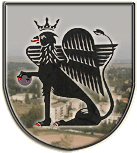          5435 Martfű, Szent István tér 1. Tel: 56/450-222,e-mail: titkarsag@ph.martfu.huJELENTÉSa lejárt határidejű határozatok végrehajtásárólTisztelt Képviselő-testület!A lejárt határidejű határozatok végrehajtásáról az alábbiakban adok számotMartfű Város Önkormányzata Képviselő-testületének101/2018.(VI.28.) határozataa Martfű Városi Művelődési Központ és Könyvtár igazgatói pályázat kiírásárólA pályázat elbírálásának határideje: 2018. november 30.Végrehajtás: Martfű Város Önkormányzata Képviselő-testülete a 143/2018.(IX.27.) határozatával döntött a Martfű Városi Művelődési Központ és Könyvtár igazgatói megbízásáról. Martfű Város Képviselő-testülete 2018. december 1-jei hatállyal 2023. november 30-ig a Martfű Városi Művelődési Központ és Könyvtár igazgatói beosztás ellátásával Asztalos Árpádné, Martfű, Gesztenye sor 4. szám alatti lakost bízta meg.Martfű Város Önkormányzata Képviselő-testületének142/2018.(IX.27.) határozatalakóépületek energetikai felújításához, korszerűsítéséhez nyújtandó támogatás pályázati kiírásáról, lakóépületek energetikai felújításához, korszerűsítéséhez nyújtandó támogatásról szóló önkormányzati rendelet felülvizsgálatárólMartfű Város Önkormányzatának Képviselő-testülete megtárgyalta a lakóépületek energetikai felújításához, korszerűsítéséhez nyújtandó támogatás pályázati kiírására vonatkozó előterjesztést, és meghirdeti, a lakóépületek energiatakarékosságának javítását célzó beruházások 2018. évi támogatására vonatkozó pályázatát, e határozat melléklete szerint.Martfű Város Önkormányzatának Képviselő-testülete a lakóépületek energetikai felújításához, korszerűsítéséhez nyújtandó támogatásról szóló önkormányzati rendeletet a Pénzügyi Ügyrendi és Városfejlesztési Bizottság javaslatára felülvizsgálja.Határidő:        2018. december 31.Felelős:           Pénzügyi, Ügyrendi és Városfejlesztési BizottságVégrehajtás: A lakóépületek energetikai felújításához, korszerűsítéséhez nyújtandó támogatásról szóló önkormányzati rendelet felülvizsgálata folyamatban van, ezért szükséges a határidőt módosítani a februári soros ülésre. Martfű Város Önkormányzata Képviselő-testületének154/2018.(X.29.) határozataKörös-Tisza menti Önkormányzatok Hulladékrekultivációs Társulás megszüntetéséről1. Martfű Város Önkormányzatának Képviselő-testületeMagyarország helyi önkormányzatairól szóló 2011. évi. CLXXXIX. törvény 88. § (2)  bekezdésében és 91. § b.) pontjában foglaltakra figyelemmel jóváhagyólag hozzájárul a Körös-Tisza menti Önkormányzatok Hulladékrekultivációs Társulása 2018. december 31. napjával történő megszüntetéséhez, ezért a Képviselő-testület jóváhagyja és elfogadja a társulás megszüntetéséről szóló megállapodást,elfogadja az együttműködési megállapodást, amely a KEOP-7.2.3.0-2008-0036 és KEOP 2.3.0/2F/09-11-2011-0002 pályázat fenntartási idejére 2021.03.31. vonatkozóan, hogy a gesztor önkormányzat Öcsöd Nagyközség,felhatalmazza a polgármestert, hogy a társulás megszüntetéséről szóló megállapodást, illetve az együttműködési megállapodást aláírja.Határidő:	2018. december 31.Felelős:	polgármester2. A Képviselő-testület a Körös-Tisza menti Önkormányzatok Hulladékrekultivációs Társulás megszüntetéséről szóló 125/2018.(VIII.9) határozatát hatályon kívül helyezi.Végrehajtás: A társulás megszüntetéséről szóló megállapodást, illetve az együttműködési megállapodást a polgármester december hónapban aláírta.  Martfű Város Önkormányzata Képviselő-testületének155/2018.(X.29.) határozataTiszazugi Ivóvízminőség-javító Önkormányzati Társulás megszüntetéséről1. Martfű Város Önkormányzatának Képviselő-testületeMagyarország helyi önkormányzatairól szóló 2011. évi. CLXXXIX. törvény 88. § (2) bekezdésében és 91. § b.) pontjában foglaltakra figyelemmel jóváhagyólag hozzájárul a Tiszazugi Ivóvízminőség-javító Önkormányzati Társulás 2018. december 31. napjával történő megszüntetéséhez, ezért a Képviselő-testület jóváhagyja és elfogadja a társulás megszüntetéséről szóló megállapodást,elfogadja az együttműködési megállapodást, amely a KEOP 1.3.0/2F/09-2011-0002 pályázat fenntartási idejére 2021.05.31. vonatkozóan, hogy a gesztor önkormányzat Öcsöd Nagyközség,felhatalmazza a polgármestert, hogy a társulás megszüntetéséről szóló megállapodást, illetve az együttműködési megállapodást aláírja.Határidő:	2018. december 31.Felelős:	 polgármester2. A Képviselő-testület a Tiszazugi Ivóvízminőség-javító Önkormányzati Társulás megszüntetéséről szóló 124/2018.(VIII.9) határozatát hatályon kívül helyezi.Végrehajtás: A társulás megszüntetéséről szóló megállapodást, illetve az együttműködési megállapodást a polgármester december hónapban aláírta. Martfű Város Önkormányzata Képviselő-testületének168/2018.(XI.29.) határozataa helyi esélyegyenlőségi program elfogadásárólMartfű Város Önkormányzatának Képviselő-testülete megtárgyalta a helyi esélyegyenlőségi program elfogadására vonatkozó előterjesztést, és az alábbiak szerint döntött:1.) Martfű Város Önkormányzatának Képviselő-testülete elfogadja a határozat mellékletét képező Helyi Esélyegyenlőségi Programot (2018-2023).2.) A Képviselő-testület felkéri dr. Papp Antal polgármestert, hogy gondoskodjon a Helyi Esélyegyenlőségi Programban megfogalmazott feladatok határidőben történő teljesítéséről.3.) Martfű Város Önkormányzat Képviselő-testülete megbízza dr. Papp Antal polgármestert, hogy gondoskodjon a Helyi Esélyegyenlőségi Program közzétételéről a Szociális és gyermekvédelmi Főigazgatóság által létrehozott szoftver dokumentumai közé töltse fel az önkormányzati határozatot.Felelős: dr. Papp Antal polgármesterHatáridő: a döntést követő 5 napon belül Végrehajtás: Az elkészült és elfogadott Helyi Esélyegyenlőségi Programot a fórum tagjai megkapták, és az intézkedési tervben foglalt feladatok megvalósításán dolgozni fognak. Az esélyegyenlőségi referens segítségével a Szociális és Gyermekvédelmi Főigazgatóság által működtetett Hep szoftver dokumentumai közé fel lett töltve a dokumentum, illetve a honlapon történő publikálása is megtörtént.Martfű Város Önkormányzata Képviselő-testületének174/2018.(XI.29.) határozataAz Országos Egyesület A Mosolyért Közhasznú Egyesület támogatásáról a Martfűi Mentőállomásra eszközbeszerzés céljábólMartfű Város Önkormányzatának Képviselő-testülete megtárgyalta az Országos Egyesület A Mosolyért Közhasznú Egyesület támogatásáról a Martfűi Mentőállomásra eszközbeszerzés céljából szóló előterjesztést és az alábbi határozatot hozza:Martfű Város Önkormányzatának Képviselő-testülete az Országos Egyesület A Mosolyért Közhasznú Egyesület részére 50.000.- Ft pénzbeni támogatást nyújt abból a célból, hogy a Martfűi Mentőállomás részére sürgősségi-mentéstechnikai eszközcsomag beszerzésére kerüljön sor.A Képviselő-testület a támogatás fedezetét az Önkormányzat 2018. évi költségvetése általános tartalék kerete terhére biztosítja.A Képviselő-testület felhatalmazza a polgármestert a támogatással kapcsolatos dokumentumok aláírására.Felelős: Dr. Papp Antal polgármesterHatáridő: 2018. december 10.Végrehajtás:A megállapodást polgármester úr december hónapban aláírta, a támogatás összege 2018. december 21-én átutalásra került. Határozati javaslat:Martfű Város Önkormányzata Képviselő-testületének…/2018.(…….) határozata a lejárt határidejű határozatokrólMartfű Város Önkormányzatának Képviselő-testülete megtárgyalta a lejárt határidejű határozatok végrehajtásáról szóló jelentést, és az alábbi határozatot hozta:Martfű Város Önkormányzatának Képviselő-testülete a lejárt határozatok végrehajtásáról szóló jelentést elfogadja, és a Martfű Városi Művelődési Központ és Könyvtár igazgatói pályázat kiírásáról szóló 101/2018.(VI.28.) határozatát, a Körös-Tisza menti Önkormányzatok Hulladékrekultivációs Társulás megszüntetéséről szóló 154/2018.(X.29.) határozatát,a Tiszazugi Ivóvízminőség-javító Önkormányzati Társulás megszüntetéséről szóló 155/2018.(X.29.) határozatát,a helyi esélyegyenlőségi program elfogadásáról szóló 168/2018.(XI.29.) határozatát,az Országos Egyesület A Mosolyért Közhasznú Egyesület támogatásáról a Martfűi Mentőállomásra eszközbeszerzés céljából szóló 174/2018.(XI.29.) határozatát,hatályon kívül helyezi.Martfű Város Önkormányzatának Képviselő-testülete a lejárt határozatok végrehajtásáról szóló jelentést elfogadja, ésa lakóépületek energetikai felújításához, korszerűsítéséhez nyújtandó támogatás pályázati kiírásáról, lakóépületek energetikai felújításához, korszerűsítéséhez nyújtandó támogatásról szóló önkormányzati rendelet felülvizsgálatáról szóló 142/2018.(IX.27.) határozatát továbbra is érvényben tartja, és új határidőt állapít meg.Határidő: 2019. februári soros ülés.Erről értesülnek: 1. Képviselő-testület Tagjai2. Jász-Nagykun-Szolnok Megyei Kormányhivatal, Szolnok 3. Polgármesteri Hivatal irodavezetők4. IrattárMartfű, 2019. január 22.			Dr. Papp Antal 									polgármester Készítette: Körmendi Andrásné főelőadóLátta: Szász Évajegyző